TISKOVÁ ZPRÁVA	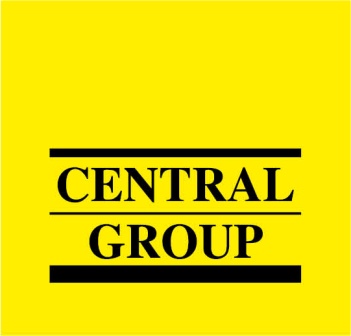 15.4.2015Po bytových projektech zahajuje CENTRAL GROUP také prodej dalších dvou etap rodinných domů. Již v květnu navíc zařadí do nabídky další nové byty15.4.2015, Praha – Největší český rezidenční developer a investor nové bytové výstavby CENTRAL GROUP dnes zahajuje prodej dalších dvou nových etap úspěšných lokalit rodinných domů. Do prodeje tak míří další rodinné domy v Praze 10 – Pitkovicích a v Brandýse. CENTRAL GROUP tím reaguje na velkou poptávku nejen po nových bytech, ale právě i po cenově dostupných domech, jejichž aktuální nabídka je krátce po dokončení téměř kompletně vyprodaná.Z obou lokalit rodinných domů, které CENTRAL GROUP v současnosti nabízí, je z celkem dokončených 125 domů aktuálně volných jen posledních 8. Poslední etapa výstavby v obou lokalitách přitom byla dokončena v prosinci 2014, tedy před pouhými 4 měsíci. „Oživování realitního trhu a rostoucí poptávka po nemovitostech se netýká jen nových bytů, ale zejména v posledním roce také rodinných domů. Hlavním důvodem jsou rekordně nízké úroky hypoték. Platí to ale samozřejmě pouze za předpokladu, že jsou rodinné domy prodávány za dostupné ceny pro kupující,“ vysvětluje změnu poměrů na realitním trhu Dušan Kunovský, šéf CENTRAL GROUP. „Na vlastní rodinný dům o dispozici 4+kk s garáží a pozemkem stačí dnes u nás kupujícím jen necelých půl milionu korun z vlastních zdrojů a schopnost splácet hypotéku ve výši 14.200 korun měsíčně. Přitom před pěti roky by za totéž v Praze nekoupili ani větší byt 3+kk,“ uvádí Kunovský praktický příklad.Nová etapa lokality Pražská čtvrť v Brandýse nabízí celkem 10 rodinných domů o dispozicích 4+kk až 5+1 s garáží. Vnitřní podlahové plochy domů mají od 126 do 185 m2, výměry pozemků se pohybují od 216 do 888 m2. Ceny rodinných domů včetně DPH, pozemku a vysokého standardu provedení KOMFORT začínají dokonce pod hranicí 4 milionů korun, přesně na 3,95 mil. Kč.Další etapa lokality Májovková v Pitkovicích pak nabízí celkem 13 rodinných domů taktéž o dispozicích 4+kk až 5+1 s garáží. Vnitřní podlahové plochy domů se pohybují v rozmezí od 126 do 174 m2 s pozemky od 274 do 785 m2. Ceny pak sahají od 5,5 do 9,9 milionu korun včetně DPH.Jak je u CENTRAL GROUP zvykem, obě nové etapy rodinných domů se již staví a termín jejich dokončení je stanoven na říjen, resp. v případě Pitkovic na prosinec 2015. O kvalitě nového bydlení od CENTRAL GROUP se mohou zájemci na vlastní oči přesvědčit v ukázkových rodinných domech, které jsou pro ně otevřeny v obou lokalitách vždy od pátku do neděle od 13 do 18 hodin.CENTRAL GROUP dominuje pražskému trhu, další nové byty uvede již v květnuV letošním – pro prodej nových nemovitostí zatím rekordním roce – se tak jedná již o třetí přírůstek do nabídky největšího českého developera, který kromě rodinných domů aktuálně v Praze nabízí i bytové projekty v celkem 8 lokalitách čítajících přesně 2465 jednotek. Všechny nemovitosti v nabídce CENTRAL GROUP jsou právě ve výstavbě nebo jsou již dokončené a připravené k nastěhování. Takovýmto rozsahem lokalit a nemovitostí v nabídce a ve výstavbě i celkovým objemem prodejů se s CENTRAL GROUP nemůže srovnávat žádný jiný rezidenční developer v zemi. Přesto ale společnost chystá uvedení další nové lokality do nabídky, a to v horizontu čtrnácti dnů. V květnu CENTRAL GROUP zařadí do prodeje nový projekt Park Zahradní Město v Praze 10 – Záběhlicích, který je již ve fázi hrubé stavby a bude dokončen již v prosinci 2015. Projekt nabídne celkem 76 cenově dostupných bytů a komerční prostory vhodné pro provoz obchodů, showroomů nebo nerušících reprezentativních služeb.Díky tramvajové zastávce přímo před domem nabízí Park Zahradní Město vynikající přímé dopravní spojení na metro i do centra Prahy. V docházkové vzdálenosti projektu se nachází oblíbené nákupní a zábavní centrum Park Hostivař. Pro aktivní relaxaci pak lze využít možností, které nabízí nedaleký rekreační areál Hostivařská přehrada.„Park Zahradní Město bude posledním novým projektem v nabídce v prvním pololetí letošního roku. Velkou vlnu zcela nových projektů v zavedených i úplně nových lokalitách, a to i v centru Prahy, ale chystáme již na září. Zájemci o nové bydlení se tak mají na co těšit, již nyní největší výběr lokalit nových bytů a domů totiž ještě rozšíříme,“ uzavírá Dušan Kunovský.Pro více informací nás můžete kontaktovat na e-mail: media@central-group.cz nebo telefonicky: Milan Jankovský – tiskový mluvčí (+420 602 124 696), který může také zprostředkovat jednání s vedoucími pracovníky CENTRAL GROUP nebo jejich vyjádření. Podrobné informace o společnosti CENTRAL GROUP a její nabídce naleznete na www.central-group.cz, kde je také sekce Pro média a sekce 12 důvodů pro CENTRAL GROUP.CENTRAL GROUP je jednoznačně největším rezidenčním developerem a investorem nové bytové výstavby v České republice. Potvrzuje to i statistika prestižního mezinárodního magazínu CIJ (Construction & Investment Journal), který firmu zařadil mezi desítku největších rezidenčních developerů ve střední a východní Evropě. Za 21 let svého působení firma dokončila již 135 rezidenčních projektů a prodala více než 11.000 nových bytů, domů a parcel. Na všechny své byty a rodinné domy poskytuje Garanci nejlepší ceny. To znamená, že pokud někdo najde srovnatelnou nemovitost s lepší cenou oproti nabídce CENTRAL GROUP, firma cenu dorovná a ještě přidá bonus ve výši 100.000 Kč.Společnost dlouhodobě vykazuje stabilní zisk, rostoucí podíl na trhu a pro svou činnost nepotřebuje žádný bankovní úvěr. Za dobu svého působení koncern CENTRAL GROUP uhradil českému státu jen na přímých daních již více než 1,7 miliardy korun. Významné prostředky věnuje společnost také na obecně prospěšné účely (například na výsadbu zeleně nebo na realizaci veřejných komunikací a inženýrských sítí pro městské části a obce v mnoha desítkách milionů Kč ročně) a také na charitativní činnost (například Nadačnímu fondu pro zdraví dětí zřízenému ve prospěch Ústavu pro péči o matku a dítě v Praze 4 – Podolí).CENTRAL GROUP je nejen největším českým prodejcem nových bytů a domů, ale také nejaktivnějším investorem v rámci akvizic nových pozemků pro rezidenční výstavbu. V současné době má nakoupené a připravené pozemky pro více než 14.000 nových bytů a rodinných domů. Ty plánuje zařadit do prodeje v průběhu příštích osmi let. CENTRAL GROUP nadále intenzivně hledá a nakupuje další pozemky a brownfieldy v Praze pro výstavbu nových bytů a domů.   